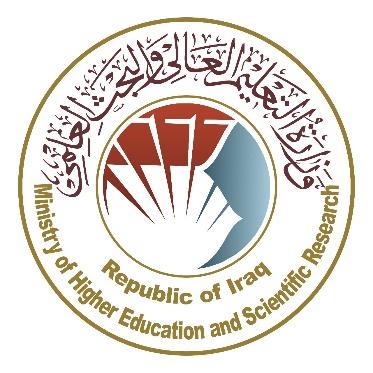   وزارة التعليم العالي والبحث العلمي      جهاز الإشراف والتقويم العلميدائرة ضمان الجودة والاعتماد الأكاديمي             قسم الاعتماددليل وصف البرنامج الأكاديمي والمقردليل وصف البرنامج الأكاديمي والمقرر الدراسي2024 المقدمة: 		      يُعد البرنامج التعليمي بمثابة حزمة منسقة ومنظمة من المقررات الدراسية التي تشتمل على إجراءات وخبرات تنظم بشكل مفردات دراسية الغرض الأساس منها بناء وصقل مهارات الخريجين مما يجعلهم مؤهلين لتلبية متطلبات سوق العمل يتم مراجعته وتقييمه سنوياً عبر إجراءات وبرامج التدقيق الداخلي أو الخارجي مثل برنامج الممتحن الخارجي.    يقدم وصف البرنامج الأكاديمي ملخص موجز للسمات الرئيسة للبرنامج ومقرراته مبيناً المهارات التي يتم العمل على اكسابها للطلبة مبنية على وفق اهداف البرنامج الأكاديمي وتتجلى أهمية هذا الوصف لكونه يمثل الحجر الأساس في الحصول على الاعتماد البرامجي ويشترك في كتابته الملاكات التدريسية بإشراف اللجان العلمية في الأقسام العلمية.      ويتضمن هذا الدليل بنسخته الثانية وصفاً للبرنامج الأكاديمي بعد تحديث مفردات وفقرات الدليل السابق في ضوء مستجدات وتطورات النظام التعليمي في العراق والذي تضمن وصف البرنامج الأكاديمي بشكلها التقليدي نظام (سنوي، فصلي) فضلاً عن اعتماد وصف البرنامج الأكاديمي المعمم بموجب كتاب دائرة الدراسات ت م3/2906 في 3/5/2023 فيما يخص البرامج التي تعتمد مسار بولونيا أساساً لعملها.   وفي هذا المجال لا يسعنا إلا أن نؤكد على أهمية كتابة وصف البرامج الاكاديمية والمقررات الدراسية لضمان حسن سير العملية التعليمية.          مفاهيم ومصطلحات:            وصف البرنامج الأكاديمي: يوفر وصف البرنامج الأكاديمي ايجازاً مقتضباً لرؤيته ورسالته وأهدافه متضمناً وصفاً دقيقاً لمخرجات التعلم المستهدفة على وفق استراتيجيات تعلم محددة. وصف المقرر: يوفر إيجازاً مقتضياً لأهم خصائص المقرر ومخرجات التعلم المتوقعة من الطالب تحقيقها مبرهناً عما إذا كان قد حقق الاستفادة القصوى من فرص التعلم المتاحة. ويكون مشتق من وصف البرنامج.رؤية البرنامج: صورة طموحة لمستقبل البرنامج الأكاديمي ليكون برنامجاً متطوراً وملهماً ومحفزاً وواقعياً وقابلاً للتطبيق. رسالة البرنامج: توضح الأهداف والأنشطة اللازمة لتحقيقها بشكل موجز كما يحدد مسارات تطور البرنامج واتجاهاته.اهداف البرنامج: هي عبارات تصف ما ينوي البرنامج الأكاديمي تحقيقه خلال فترة زمنية محددة وتكون قابلة للقياس والملاحظة.هيكلية المنهج: كافة المقررات الدراسية / المواد الدراسية التي يتضمنها البرنامج الأكاديمي على وفق نظام التعلم المعتمد (فصلي، سنوي، مسار بولونيا) سواء كانت متطلب (وزارة، جامعة، كلية وقسم علمي) مع عدد الوحدات الدراسية. مخرجات التعلم: مجموعة متوافقة من المعارف والمهارات والقيم التي اكتسبها الطالب بعد انتهاء البرنامج الأكاديمي بنجاح ويجب أن يُحدد مخرجات التعلم لكل مقرر بالشكل الذي يحقق اهداف البرنامج. استراتيجيات التعليم والتعلم: بأنها الاستراتيجيات المستخدمة من قبل عضو هيئة التدريس لتطوير تعليم وتعلم الطالب وهي خطط يتم إتباعها للوصول إلى أهداف التعلم. أي تصف جميع الأنشطة الصفية واللاصفية لتحقيق نتائج التعلم للبرنامج. نموذج وصف البرنامج الأكاديمي   اسم الجامعة: جامعة ................    الكلية/ المعهد: كلية .........   القسم العلمي: قسم .........    اسم البرنامج الأكاديمي او المهني: بكالوريوس ......    اسم الشهادة النهائية: بكالوريوس في......     النظام الدراسي: كورسات     تاريخ اعداد الوصف:       تاريخ ملء الملف:      دقـق الملف من قبل     شعبة ضمان الجودة والأداء الجامعي    اسم مدير شعبة ضمان الجودة والأداء الجامعي:    التاريخ                           التوقيع                                                                                                      مصادقة السيد العميد     * ممكن ان تتضمن الملاحظات فيما اذا كان المقرر أساسي او اختياري  . يرجى وضع اشارة في المربعات المقابلة لمخرجات التعلم الفردية من البرنامج الخاضعة للتقييمنموذج وصف المقرررؤية البرنامج  تذكر رؤية البرنامج كما هو مذكور في نشرة الجامعة وموقعها الإلكتروني. رسالة البرنامجتذكر رسالة البرنامج كما هو مذكور في نشرة الجامعة وموقعها الإلكتروني.  اهداف البرنامجعبارات عامة تصف ما ينوي البرنامج او المؤسسة تحقيقه .الاعتماد البرامجي هل البرنامج حاصل على الاعتماد البرامجي ؟ ومن اي جهة ؟ المؤثرات الخارجية الأخرى هل هناك جهة راعية للبرنامج ؟هيكلية البرنامجهيكلية البرنامجهيكلية البرنامجهيكلية البرنامجهيكلية البرنامجهيكل البرنامج عدد المقررات وحدة دراسية النسبة المئويةملاحظات *متطلبات المؤسسةمتطلبات الكليةمتطلبات القسم التدريب الصيفيأخرى وصف البرنامج وصف البرنامج وصف البرنامج وصف البرنامج وصف البرنامج السنة / المستوىرمز المقرر أو المساقاسم المقرر أو المساقالساعات المعتمدةالساعات المعتمدةنظريعمليمخرجات التعلم المتوقعة للبرنامجمخرجات التعلم المتوقعة للبرنامجالمعرفة المعرفة مخرجات التعلم 1بيان نتائج التعلم 1المهارات المهارات مخرجات التعلم 2بيان نتائج التعلم 2مخرجات التعلم 3بيان نتائج التعلم 3القيم  القيم  مخرجات التعلم 4بيان نتائج التعلم 4مخرجات التعلم 5بيان نتائج التعلم 5استراتيجيات التعليم والتعلم استراتجيات وطرائق التعليم والتعلم المعتمدة في تنفيذ البرنامج بشكل عام .  طرائق التقييم تنفيذها  في جميع  مراحل البرنامج بشكل عام .  الهيئة التدريسية الهيئة التدريسية الهيئة التدريسية الهيئة التدريسية الهيئة التدريسية الهيئة التدريسية الهيئة التدريسية أعضاء هيئة التدريسأعضاء هيئة التدريسأعضاء هيئة التدريسأعضاء هيئة التدريسأعضاء هيئة التدريسأعضاء هيئة التدريسأعضاء هيئة التدريسالرتبة العلمية التخصص التخصص المتطلبات/المهارات الخاصة (ان وجدت ) المتطلبات/المهارات الخاصة (ان وجدت ) اعداد الهيئة التدريسية اعداد الهيئة التدريسية الرتبة العلمية عام خاص ملاك محاضر التطوير المهنيتوجيه أعضاء هيئة التدريس الجددتصف بإيجاز العملية المستخدمة لتوجيه أعضاء هيئة التدريس الجدد والزائرين والمتفرغين وغير المتفرغين على مستوى المؤسسة والقسم.التطوير المهني لأعضاء هيئة التدريستصف بإيجاز خطة وترتيبات التطوير الأكاديمي والمهني لأعضاء هيئة التدريس كاستراتيجيات التدريس والتعلم، وتقييم نتائج التعلم، التطوير المهني وما الى ذلك.معيار القبول (وضع الأنظمة المتعلقة بالالتحاق بالكلية أو المعهد سواء قبول مركزي او أخرى تذكر)أهم مصادر المعلومات عن البرنامج تذكر بصورة مختصرة .  خطة تطوير البرنامج مخطط مهارات البرنامجمخطط مهارات البرنامجمخطط مهارات البرنامجمخطط مهارات البرنامجمخطط مهارات البرنامجمخطط مهارات البرنامجمخطط مهارات البرنامجمخطط مهارات البرنامجمخطط مهارات البرنامجمخطط مهارات البرنامجمخطط مهارات البرنامجمخطط مهارات البرنامجمخطط مهارات البرنامجمخطط مهارات البرنامجمخطط مهارات البرنامجمخطط مهارات البرنامجمخرجات التعلم المطلوبة من البرنامجمخرجات التعلم المطلوبة من البرنامجمخرجات التعلم المطلوبة من البرنامجمخرجات التعلم المطلوبة من البرنامجمخرجات التعلم المطلوبة من البرنامجمخرجات التعلم المطلوبة من البرنامجمخرجات التعلم المطلوبة من البرنامجمخرجات التعلم المطلوبة من البرنامجمخرجات التعلم المطلوبة من البرنامجمخرجات التعلم المطلوبة من البرنامجمخرجات التعلم المطلوبة من البرنامجمخرجات التعلم المطلوبة من البرنامجالسنة / المستوىرمز المقرراسم المقرراساسي أم اختياري المعرفة   المعرفة   المعرفة   المعرفة   المهارات المهارات المهارات المهارات القيمالقيمالقيمالقيمالسنة / المستوىرمز المقرراسم المقرراساسي أم اختياري أ1أ2أ3أ4ب1ب2ب3ب4ج1ج2ج3ج4اسم المقرر   اسم المقرر   اسم المقرر   اسم المقرر   اسم المقرر   اسم المقرر   اسم المقرر   اسم المقرر   اسم المقرر   حقوق الانسانحقوق الانسانحقوق الانسانحقوق الانسانحقوق الانسانحقوق الانسانحقوق الانسانحقوق الانسانحقوق الانسانرمز المقرررمز المقرررمز المقرررمز المقرررمز المقرررمز المقرررمز المقرررمز المقرررمز المقررالفصل / السنة الفصل / السنة الفصل / السنة الفصل / السنة الفصل / السنة الفصل / السنة الفصل / السنة الفصل / السنة الفصل / السنة الكورس الاول/ 2023-2024الكورس الاول/ 2023-2024الكورس الاول/ 2023-2024الكورس الاول/ 2023-2024الكورس الاول/ 2023-2024الكورس الاول/ 2023-2024الكورس الاول/ 2023-2024الكورس الاول/ 2023-2024الكورس الاول/ 2023-2024تاريخ إعداد هذا الوصف تاريخ إعداد هذا الوصف تاريخ إعداد هذا الوصف تاريخ إعداد هذا الوصف تاريخ إعداد هذا الوصف تاريخ إعداد هذا الوصف تاريخ إعداد هذا الوصف تاريخ إعداد هذا الوصف تاريخ إعداد هذا الوصف 1/9/20231/9/20231/9/20231/9/20231/9/20231/9/20231/9/20231/9/20231/9/2023أشكال الحضور المتاحة  أشكال الحضور المتاحة  أشكال الحضور المتاحة  أشكال الحضور المتاحة  أشكال الحضور المتاحة  أشكال الحضور المتاحة  أشكال الحضور المتاحة  أشكال الحضور المتاحة  أشكال الحضور المتاحة  صف حضوري وقاعات دراسيةصف حضوري وقاعات دراسيةصف حضوري وقاعات دراسيةصف حضوري وقاعات دراسيةصف حضوري وقاعات دراسيةصف حضوري وقاعات دراسيةصف حضوري وقاعات دراسيةصف حضوري وقاعات دراسيةصف حضوري وقاعات دراسيةعدد الساعات الدراسية (الكلي)/ عدد الوحدات (الكلي) عدد الساعات الدراسية (الكلي)/ عدد الوحدات (الكلي) عدد الساعات الدراسية (الكلي)/ عدد الوحدات (الكلي) عدد الساعات الدراسية (الكلي)/ عدد الوحدات (الكلي) عدد الساعات الدراسية (الكلي)/ عدد الوحدات (الكلي) عدد الساعات الدراسية (الكلي)/ عدد الوحدات (الكلي) عدد الساعات الدراسية (الكلي)/ عدد الوحدات (الكلي) عدد الساعات الدراسية (الكلي)/ عدد الوحدات (الكلي) عدد الساعات الدراسية (الكلي)/ عدد الوحدات (الكلي) 2 ساعات / 2 وحدات2 ساعات / 2 وحدات2 ساعات / 2 وحدات2 ساعات / 2 وحدات2 ساعات / 2 وحدات2 ساعات / 2 وحدات2 ساعات / 2 وحدات2 ساعات / 2 وحدات2 ساعات / 2 وحداتاسم مسؤول المقرر الدراسي ( اذا اكثر من اسم يذكر): ، اسم مسؤول المقرر الدراسي ( اذا اكثر من اسم يذكر): ، اسم مسؤول المقرر الدراسي ( اذا اكثر من اسم يذكر): ، اسم مسؤول المقرر الدراسي ( اذا اكثر من اسم يذكر): ، اسم مسؤول المقرر الدراسي ( اذا اكثر من اسم يذكر): ، اسم مسؤول المقرر الدراسي ( اذا اكثر من اسم يذكر): ، اسم مسؤول المقرر الدراسي ( اذا اكثر من اسم يذكر): ، اسم مسؤول المقرر الدراسي ( اذا اكثر من اسم يذكر): ، اسم مسؤول المقرر الدراسي ( اذا اكثر من اسم يذكر): ، الاسم:  م.زينب هادي حميد    الآيميل : Zainab.hadi@coadec.uobaghdad.edu.iq  الاسم:  م.زينب هادي حميد    الآيميل : Zainab.hadi@coadec.uobaghdad.edu.iq  الاسم:  م.زينب هادي حميد    الآيميل : Zainab.hadi@coadec.uobaghdad.edu.iq  الاسم:  م.زينب هادي حميد    الآيميل : Zainab.hadi@coadec.uobaghdad.edu.iq  الاسم:  م.زينب هادي حميد    الآيميل : Zainab.hadi@coadec.uobaghdad.edu.iq  الاسم:  م.زينب هادي حميد    الآيميل : Zainab.hadi@coadec.uobaghdad.edu.iq  الاسم:  م.زينب هادي حميد    الآيميل : Zainab.hadi@coadec.uobaghdad.edu.iq  الاسم:  م.زينب هادي حميد    الآيميل : Zainab.hadi@coadec.uobaghdad.edu.iq  الاسم:  م.زينب هادي حميد    الآيميل : Zainab.hadi@coadec.uobaghdad.edu.iq  اهداف المقرر اهداف المقرر اهداف المقرر اهداف المقرر اهداف المقرر اهداف المقرر اهداف المقرر اهداف المقرر اهداف المقرر اهداف المادة الدراسيةاهداف المادة الدراسيةاهداف المادة الدراسيةاهداف المادة الدراسيةتعريف الطالب بحقوق الانسان والإلمام بأهميتها، ومجالها وعناصرها، ومدى الحاجة لها.إلقاء الضوء على التطوري التاريخي حقوق الانسان المختلفة، وربطها بالمجال المعاصر الحديثة.اكساب الطالب وادراكه المبادئ الأساسية لحقوق الانسانتنمية قدرة المواكبة حقوق الانسانتعريف الطالب بحقوق الانسان والإلمام بأهميتها، ومجالها وعناصرها، ومدى الحاجة لها.إلقاء الضوء على التطوري التاريخي حقوق الانسان المختلفة، وربطها بالمجال المعاصر الحديثة.اكساب الطالب وادراكه المبادئ الأساسية لحقوق الانسانتنمية قدرة المواكبة حقوق الانسانتعريف الطالب بحقوق الانسان والإلمام بأهميتها، ومجالها وعناصرها، ومدى الحاجة لها.إلقاء الضوء على التطوري التاريخي حقوق الانسان المختلفة، وربطها بالمجال المعاصر الحديثة.اكساب الطالب وادراكه المبادئ الأساسية لحقوق الانسانتنمية قدرة المواكبة حقوق الانسانتعريف الطالب بحقوق الانسان والإلمام بأهميتها، ومجالها وعناصرها، ومدى الحاجة لها.إلقاء الضوء على التطوري التاريخي حقوق الانسان المختلفة، وربطها بالمجال المعاصر الحديثة.اكساب الطالب وادراكه المبادئ الأساسية لحقوق الانسانتنمية قدرة المواكبة حقوق الانسانتعريف الطالب بحقوق الانسان والإلمام بأهميتها، ومجالها وعناصرها، ومدى الحاجة لها.إلقاء الضوء على التطوري التاريخي حقوق الانسان المختلفة، وربطها بالمجال المعاصر الحديثة.اكساب الطالب وادراكه المبادئ الأساسية لحقوق الانسانتنمية قدرة المواكبة حقوق الانساناستراتيجيات التعليم والتعلم استراتيجيات التعليم والتعلم استراتيجيات التعليم والتعلم استراتيجيات التعليم والتعلم استراتيجيات التعليم والتعلم استراتيجيات التعليم والتعلم استراتيجيات التعليم والتعلم استراتيجيات التعليم والتعلم استراتيجيات التعليم والتعلم الاستراتيجيةالاستراتيجيةالقاء المحاضرات الوجاهية واستخدام وسائل التكنولوجيا الحديثة.التعليم التشاركي الصفي، والمشاركة والتعبير عن الأفكارالتعليم التفاعلي، والحوار والنقاش.التعلم عن طريق الحالات الدراسية، والاطلاع على البحوث المكتبية، ومراجعة المعلومات الحديثة الواردة في الإنترنيت والخاصة بالمادة المقررة.القاء المحاضرات الوجاهية واستخدام وسائل التكنولوجيا الحديثة.التعليم التشاركي الصفي، والمشاركة والتعبير عن الأفكارالتعليم التفاعلي، والحوار والنقاش.التعلم عن طريق الحالات الدراسية، والاطلاع على البحوث المكتبية، ومراجعة المعلومات الحديثة الواردة في الإنترنيت والخاصة بالمادة المقررة.القاء المحاضرات الوجاهية واستخدام وسائل التكنولوجيا الحديثة.التعليم التشاركي الصفي، والمشاركة والتعبير عن الأفكارالتعليم التفاعلي، والحوار والنقاش.التعلم عن طريق الحالات الدراسية، والاطلاع على البحوث المكتبية، ومراجعة المعلومات الحديثة الواردة في الإنترنيت والخاصة بالمادة المقررة.القاء المحاضرات الوجاهية واستخدام وسائل التكنولوجيا الحديثة.التعليم التشاركي الصفي، والمشاركة والتعبير عن الأفكارالتعليم التفاعلي، والحوار والنقاش.التعلم عن طريق الحالات الدراسية، والاطلاع على البحوث المكتبية، ومراجعة المعلومات الحديثة الواردة في الإنترنيت والخاصة بالمادة المقررة.القاء المحاضرات الوجاهية واستخدام وسائل التكنولوجيا الحديثة.التعليم التشاركي الصفي، والمشاركة والتعبير عن الأفكارالتعليم التفاعلي، والحوار والنقاش.التعلم عن طريق الحالات الدراسية، والاطلاع على البحوث المكتبية، ومراجعة المعلومات الحديثة الواردة في الإنترنيت والخاصة بالمادة المقررة.القاء المحاضرات الوجاهية واستخدام وسائل التكنولوجيا الحديثة.التعليم التشاركي الصفي، والمشاركة والتعبير عن الأفكارالتعليم التفاعلي، والحوار والنقاش.التعلم عن طريق الحالات الدراسية، والاطلاع على البحوث المكتبية، ومراجعة المعلومات الحديثة الواردة في الإنترنيت والخاصة بالمادة المقررة.القاء المحاضرات الوجاهية واستخدام وسائل التكنولوجيا الحديثة.التعليم التشاركي الصفي، والمشاركة والتعبير عن الأفكارالتعليم التفاعلي، والحوار والنقاش.التعلم عن طريق الحالات الدراسية، والاطلاع على البحوث المكتبية، ومراجعة المعلومات الحديثة الواردة في الإنترنيت والخاصة بالمادة المقررة.بنية المقرربنية المقرربنية المقرربنية المقرربنية المقرربنية المقرربنية المقرربنية المقرربنية المقررالأسبوع الساعات الساعات مخرجات التعلم المطلوبة مخرجات التعلم المطلوبة اسم الوحدة او الموضوع اسم الوحدة او الموضوع طريقة التعلم طريقة التقييم 122االفصل الاول الاطار المفاهيمي لحقوق الانساناالفصل الاول الاطار المفاهيمي لحقوق الانساناالفصل الاول الاطار المفاهيمي لحقوق الانساناالفصل الاول الاطار المفاهيمي لحقوق الانسانمحاضرة نظرية ومناقشات وحالات دراسيةالاسئلة المباشرة واختبارات شفوية222االفصل الاول اسباب انتهتكات حقوق الانساناالفصل الاول اسباب انتهتكات حقوق الانساناالفصل الاول اسباب انتهتكات حقوق الانساناالفصل الاول اسباب انتهتكات حقوق الانسانمحاضرة نظرية ومناقشات وحالات دراسية والحوارالاسئلة المباشرة واختبارات شفوية322الفصل الثاني حقوق الانسان في حضارة بلاد الرافدينالفصل الثاني حقوق الانسان في حضارة بلاد الرافدينالفصل الثاني حقوق الانسان في حضارة بلاد الرافدينالفصل الثاني حقوق الانسان في حضارة بلاد الرافدينمحاضرة نظرية ومناقشات وحالات دراسية وحوارالأسئلة المباشرة واختبارات شفوية والمناقشات422الفصل الثالث: الحقوق في المواثيق الدوليةوالوطنيةالفصل الثالث: الحقوق في المواثيق الدوليةوالوطنيةالفصل الثالث: الحقوق في المواثيق الدوليةوالوطنيةالفصل الثالث: الحقوق في المواثيق الدوليةوالوطنيةمحاضرة نظرية ومناقشات وحالات دراسية وحوارالاسئلة المباشرة واختبارات شفوية 522الفصل الثالث حقوق الانسان في المواثيق الوطنيةالفصل الثالث حقوق الانسان في المواثيق الوطنيةالفصل الثالث حقوق الانسان في المواثيق الوطنيةالفصل الثالث حقوق الانسان في المواثيق الوطنيةمحاضرة نظرية ومناقشات وحالات دراسية وحوارالاسئلة المباشرة واختبارات شفوية622الفصل الرابع وسائل حماية حقوق الانسانالفصل الرابع وسائل حماية حقوق الانسانالفصل الرابع وسائل حماية حقوق الانسانالفصل الرابع وسائل حماية حقوق الانسانمحاضرة نظرية ومناقشات وحالات دراسية وحوارمناقشات وأسئلة مباشرة واختبارات شفوية722امتحان  شهريامتحان  شهريامتحان  شهريامتحان  شهريامتحان  شهريامتحان  شهري822الفصل الرابع مبداء الفصل بين السلطاتالفصل الرابع مبداء الفصل بين السلطاتالفصل الرابع مبداء الفصل بين السلطاتالفصل الرابع مبداء الفصل بين السلطاتمحاضرة نظرية ومناقشات وحالات دراسية وحوارالاسئلة المباشرة واختبارات شفوية922الفصل الخامس اجيال حقوق الانسانالفصل الخامس اجيال حقوق الانسانالفصل الخامس اجيال حقوق الانسانالفصل الخامس اجيال حقوق الانسانمحاضرة نظرية ومناقشات وحالات دراسية وحوارالاسئلة المباشرة واختبارات شفوية1022الفصل السادس الالنتريت وحقوق الانسانالفصل السادس الالنتريت وحقوق الانسانالفصل السادس الالنتريت وحقوق الانسانالفصل السادس الالنتريت وحقوق الانسانمحاضرة نظرية ومناقشات وحالات دراسية وحوارالاسئلة المباشرة واختبارات شفوية1122الفصل السادس اللاجئين وحقوق الانسانالفصل السادس اللاجئين وحقوق الانسانالفصل السادس اللاجئين وحقوق الانسانالفصل السادس اللاجئين وحقوق الانسانمحاضرة نظرية ومناقشات وحالات دراسية وحوارمناقشات وأسئلةواختبارات شفوية1222الفصل السابع الحقوق الاساسية والواجبات للمواطنةالفصل السابع الحقوق الاساسية والواجبات للمواطنةالفصل السابع الحقوق الاساسية والواجبات للمواطنةالفصل السابع الحقوق الاساسية والواجبات للمواطنةالمحاضرة والمناقشات الجماعيةالأسئلة المباشرة1322الفصل السابع  الفساد وطرق مكافحتهالفصل السابع  الفساد وطرق مكافحتهالفصل السابع  الفساد وطرق مكافحتهالفصل السابع  الفساد وطرق مكافحتهالمحاضرة والمناقشات الجماعيةمناقشات وأسئلة1422الفصل السابع مفهوم الفسادالفصل السابع مفهوم الفسادالفصل السابع مفهوم الفسادالفصل السابع مفهوم الفسادمحاضرة ومناقشات وحالات دراسية وحوار الملاحظة المباشرةواختبارات شفوية1522الفصل السابع الانتخاباتالفصل السابع الانتخاباتالفصل السابع الانتخاباتالفصل السابع الانتخاباتتقييم المقررتقييم المقررتقييم المقررتقييم المقررتقييم المقررتقييم المقررتقييم المقررتقييم المقررتقييم المقررتوزيع الدرجة من 100 على وفق المهام المكلف بها الطالب مثل التحضير اليومي والامتحانات اليومية والشفوية والشهرية والتحريرية   والتقارير .... الخ التحضير اليومي = 5 درجات، الامتحانات اليومية والشفهية = 5 درجات، الامتحانات الشهرية = 15 درجة بمعدل امتحانيين، يجمع الطالب السعي من 40 درجة ، والامتحان النهائي من 60 درجةتوزيع الدرجة من 100 على وفق المهام المكلف بها الطالب مثل التحضير اليومي والامتحانات اليومية والشفوية والشهرية والتحريرية   والتقارير .... الخ التحضير اليومي = 5 درجات، الامتحانات اليومية والشفهية = 5 درجات، الامتحانات الشهرية = 15 درجة بمعدل امتحانيين، يجمع الطالب السعي من 40 درجة ، والامتحان النهائي من 60 درجةتوزيع الدرجة من 100 على وفق المهام المكلف بها الطالب مثل التحضير اليومي والامتحانات اليومية والشفوية والشهرية والتحريرية   والتقارير .... الخ التحضير اليومي = 5 درجات، الامتحانات اليومية والشفهية = 5 درجات، الامتحانات الشهرية = 15 درجة بمعدل امتحانيين، يجمع الطالب السعي من 40 درجة ، والامتحان النهائي من 60 درجةتوزيع الدرجة من 100 على وفق المهام المكلف بها الطالب مثل التحضير اليومي والامتحانات اليومية والشفوية والشهرية والتحريرية   والتقارير .... الخ التحضير اليومي = 5 درجات، الامتحانات اليومية والشفهية = 5 درجات، الامتحانات الشهرية = 15 درجة بمعدل امتحانيين، يجمع الطالب السعي من 40 درجة ، والامتحان النهائي من 60 درجةتوزيع الدرجة من 100 على وفق المهام المكلف بها الطالب مثل التحضير اليومي والامتحانات اليومية والشفوية والشهرية والتحريرية   والتقارير .... الخ التحضير اليومي = 5 درجات، الامتحانات اليومية والشفهية = 5 درجات، الامتحانات الشهرية = 15 درجة بمعدل امتحانيين، يجمع الطالب السعي من 40 درجة ، والامتحان النهائي من 60 درجةتوزيع الدرجة من 100 على وفق المهام المكلف بها الطالب مثل التحضير اليومي والامتحانات اليومية والشفوية والشهرية والتحريرية   والتقارير .... الخ التحضير اليومي = 5 درجات، الامتحانات اليومية والشفهية = 5 درجات، الامتحانات الشهرية = 15 درجة بمعدل امتحانيين، يجمع الطالب السعي من 40 درجة ، والامتحان النهائي من 60 درجةتوزيع الدرجة من 100 على وفق المهام المكلف بها الطالب مثل التحضير اليومي والامتحانات اليومية والشفوية والشهرية والتحريرية   والتقارير .... الخ التحضير اليومي = 5 درجات، الامتحانات اليومية والشفهية = 5 درجات، الامتحانات الشهرية = 15 درجة بمعدل امتحانيين، يجمع الطالب السعي من 40 درجة ، والامتحان النهائي من 60 درجةتوزيع الدرجة من 100 على وفق المهام المكلف بها الطالب مثل التحضير اليومي والامتحانات اليومية والشفوية والشهرية والتحريرية   والتقارير .... الخ التحضير اليومي = 5 درجات، الامتحانات اليومية والشفهية = 5 درجات، الامتحانات الشهرية = 15 درجة بمعدل امتحانيين، يجمع الطالب السعي من 40 درجة ، والامتحان النهائي من 60 درجةتوزيع الدرجة من 100 على وفق المهام المكلف بها الطالب مثل التحضير اليومي والامتحانات اليومية والشفوية والشهرية والتحريرية   والتقارير .... الخ التحضير اليومي = 5 درجات، الامتحانات اليومية والشفهية = 5 درجات، الامتحانات الشهرية = 15 درجة بمعدل امتحانيين، يجمع الطالب السعي من 40 درجة ، والامتحان النهائي من 60 درجةمصادر التعلم والتدريس مصادر التعلم والتدريس مصادر التعلم والتدريس مصادر التعلم والتدريس مصادر التعلم والتدريس مصادر التعلم والتدريس مصادر التعلم والتدريس مصادر التعلم والتدريس مصادر التعلم والتدريس الكتب المقررة المطلوبة ( المنهجية أن وجدت )الكتب المقررة المطلوبة ( المنهجية أن وجدت )الكتب المقررة المطلوبة ( المنهجية أن وجدت )الكتب المقررة المطلوبة ( المنهجية أن وجدت )الكتب المقررة المطلوبة ( المنهجية أن وجدت )الكتب المقررة المطلوبة ( المنهجية أن وجدت )كتاب الديمقراطية وحقوق الانسان 2023كتاب الديمقراطية وحقوق الانسان 2023كتاب الديمقراطية وحقوق الانسان 2023المراجع الرئيسة ( المصادر)المراجع الرئيسة ( المصادر)المراجع الرئيسة ( المصادر)المراجع الرئيسة ( المصادر)المراجع الرئيسة ( المصادر)المراجع الرئيسة ( المصادر)كتاب الديمقراطية وحقوق الانسان 2023كتاب الديمقراطية وحقوق الانسان 2023كتاب الديمقراطية وحقوق الانسان 2023الكتب والمراجع الساندة التي يوصى بها (المجلات العلمية، التقارير.... )الكتب والمراجع الساندة التي يوصى بها (المجلات العلمية، التقارير.... )الكتب والمراجع الساندة التي يوصى بها (المجلات العلمية، التقارير.... )الكتب والمراجع الساندة التي يوصى بها (المجلات العلمية، التقارير.... )الكتب والمراجع الساندة التي يوصى بها (المجلات العلمية، التقارير.... )الكتب والمراجع الساندة التي يوصى بها (المجلات العلمية، التقارير.... )البحوث والدوريات وتقنية المعلومات عن طريق الإنترنيت حسب طبيعة المواضيع المقررة.البحوث والدوريات وتقنية المعلومات عن طريق الإنترنيت حسب طبيعة المواضيع المقررة.البحوث والدوريات وتقنية المعلومات عن طريق الإنترنيت حسب طبيعة المواضيع المقررة.المراجع الإلكترونية ، مواقع الانترنيتالمراجع الإلكترونية ، مواقع الانترنيتالمراجع الإلكترونية ، مواقع الانترنيتالمراجع الإلكترونية ، مواقع الانترنيتالمراجع الإلكترونية ، مواقع الانترنيتالمراجع الإلكترونية ، مواقع الانترنيتكل ما يتعلق بمجال إدارة الخطر والتامين من مواقع الانترنيتكل ما يتعلق بمجال إدارة الخطر والتامين من مواقع الانترنيتكل ما يتعلق بمجال إدارة الخطر والتامين من مواقع الانترنيت